24 Heures de Colpo par relais de 8 coureurs  1980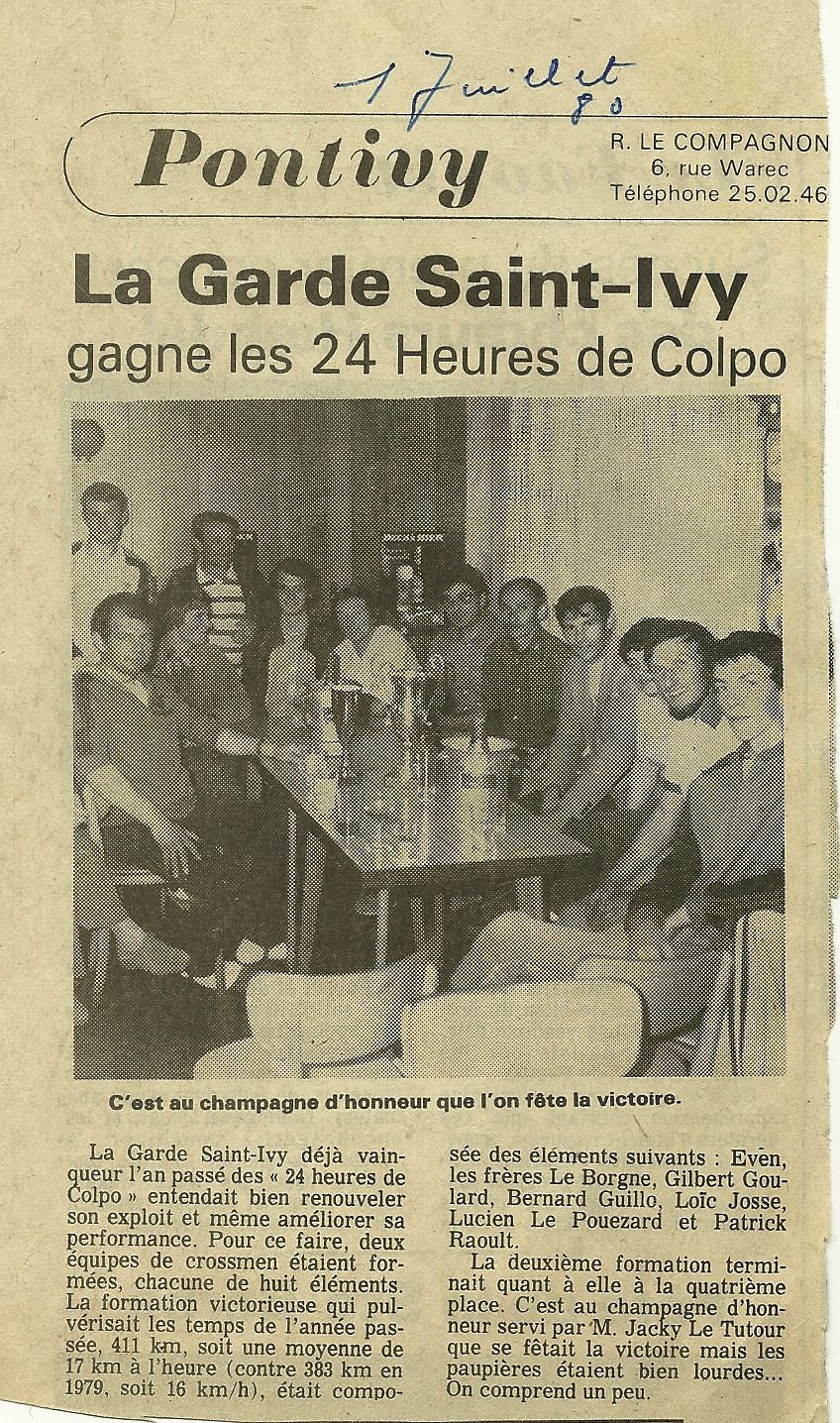 